Приложение 1к Основной профессиональной образовательной программе ПССЗ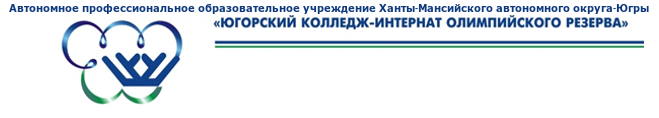 УТВЕРЖДАЮ:__________________Л.Н. Керимуллова «30» августа 2021г.РАБОЧАЯ ПРОГРАММА ДИСЦИПЛИНЫ  МЕНЕДЖМЕНТ ФИЗИЧЕСКОЙ КУЛЬТУРЫ И СПОРТА Направление подготовки (специальность): 49.02.01 «Физическая культура»  (повышенный уровень)  Профиль (при наличии): педагог по физической культуре и спорту/тренер/учитель физической культуры* – в соответствии с учебным планомг. Ханты-Мансийск-2021Рабочая программа учебной дисциплины разработана в соответствии с требованиями Федерального государственного образовательного стандарта 49.02.01 «Физическая культура»  (повышенный уровень) по направлению подготовки (профилю направления, специальности) педагог по физической культуре и спорту/тренер/учитель физической культурыРабочая программа учебной дисциплины разработана: В.Н.Лузгин (преподаватель)                (должность, статус разработчика).Рабочая программа дисциплины рассмотрена на методическом объединении «29» августа 2021г. протокол № 1Руководитель структурного подразделения _______________ К.Е. Подтёпина, начальник учебно-методического отделаРабочая программа учебной дисциплины утверждена на заседании  педагогического совета «29» августа 2021г. приказ № 657-одПредседатель совещательного коллегиального органа по учебной (учебно-методической) работе _____________________ Л.Н.Керимуллова,                                                        (Ф.И.О., должность, статус, подпись).директор. СОДЕРЖАНИЕпаспорт ПРОГРАММЫ УЧЕБНОЙ ДИСЦИПЛИНЫ Менеджмент физической культуры и спорта1.1. Область применения программыПрограмма учебной дисциплины является частью основной профессиональной образовательной программы в соответствии с ФГОС по специальности (специальностям) СПО / профессии (профессиям) НПО 49.02.01.  «Физическая культура» среднего профессионального образования1.2. Место учебной дисциплины в структуре основной профессиональной образовательной программы:ПРОФЕССИОНАЛЬНЫЙ ЦИКЛ     1.3. Цели и задачи учебной дисциплины ««Менеджмент физической культуры и спорта»Целью курса является формирование научно-методической базы, необходимой для овладения студентами научными основами теории социального управления физкультурно-спортивными организациями России, совершенствование хозяйственного механизма деятельности физкультурных и спортивных организаций, принятие экономически обоснованных управленческих решений, наиболее рациональное использование всех ресурсов отрасли – финансовых, материальных, трудовых.Для достижения цели предусматривается решение следующих основных задач:1. Сформировать современные знания общих основ теории управления коллективом и умения применять эти знания в практической деятельности руководителя.2. Ознакомить студентов с основами и особенностями финансового менеджмента в спортивных организациях с основами предпринимательства и бизнеса в спорте.3. Представить основные положения по теории и практическому мастерству «спортивного менеджмента», создать позитивное восприятие рыночных отношений в сфере физической культуры и спорта.4. Ознакомить студентов с основными аспектами управления в сфере спорта с целью обучения способам улучшения психологического климата и взаимоотношений между людьми в спортивных организациях.Данный курс имеет ряд конкретных задач:- в обеспечение целостного представления об отраслевой системе управления, о принципах, закономерностях и технологии управления в организациях отрасли ФКиС в современных рыночных условиях;- в формировании первичных управленческих понятий, необходимых для эффективного изучения других гуманитарных и социально-экономических дисциплин; собственного управленческого мировоззрения и управленческой культуры, способности принимать правильные, эффективные управленческие решения в своей профессиональной деятельности; навыков и умений обобщения и использования информации о достижениях в области отраслевого управления; способности ориентироваться в современной системе органов управления ФКиС в России;- в овладении знаниями о современных методах управления и технологии управленческого труда в организациях физкультурно-спортивной направленности; технологией подготовки и принятия управленческих решений, а также организации их выполнения.- в изучении управленческих и экономических отношений и законов, складывающихся в отрасли ФКиС.  - изучить современный опыт управленческой деятельности физкультурно-спортивных организаций, функционирующих в условиях рыночной экономики; - освоить более полный спектр управленческих проблем физической культуры и спорта с использованием современных организационно-управленческой информации различного уровня и т.д..             1.4.Требования к результатам освоения дисциплиныВ результате освоения учебной дисциплины обучающийся должен:уметь:- работать с финансово-хозяйственной документацией;- принимать управленческие решения; - разрабатывать и обосновывать варианты эффективных хозяйственных решений; - знать условия формирования личности, её свободы, права и свободы человека и гражданина, уметь их реализовывать в различных сферах жизнедеятельности;- знать основы российской правовой системы и законодательства, организации судебных и иных правоприменительных и правоохранительных органов, правовые и нравственно-этические нормы в сфере профессиональной деятельности;- разрабатывать программы нововведений и составлять план мероприятий по реализации этих программ; - профессионально вести управленческую, маркетинговую, коммерческую, рекламную и патентно-лицензионную работу в различных подразделениях предприятий (объединений), ассоциациях, совместных предприятиях.знать:- планировать и прогнозировать развитие физической культуры и спорта на местном, региональном и Федеральном уровнях;- анализировать и обобщать деятельность государственных и общественных органов управления в сфере физической культуры и спорта и первичных организаций физкультурно-спортивной направленности;- организовывать и проводить физкультурно-массовые и спортивные мероприятия.1.5. Перечень формируемых компетенций.Общие компетенции (ОК) ОК 1. Понимать сущность и социальную значимость своей будущей профессии, проявлять к ней устойчивый интерес. ОК 2. Организовывать собственную деятельность, определять методы решения профессиональных задач, оценивать их эффективность и качество.ОК 4. Осуществлять поиск, анализ и оценку информации, необходимой для постановки и решения профессиональных задач, профессионального и личностного развития. ОК 5. Использовать информационно-коммуникационные технологии для совершенствования профессиональной деятельности. ОК 6. Работать в коллективе и команде, взаимодействовать с коллегами и социальными партнерами.  ОК 8. Самостоятельно определять задачи профессионального и личностного развития, заниматься самообразованием, осознанно планировать повышение квалификации.ОК 11. Строить профессиональную деятельность с соблюдением правовых норм, ее регулирующих. Профессиональные компетенции (ПК).ПК 1.3. Осуществлять педагогический контроль, оценивать процесс и результаты учения.ПК 1.4. Анализировать учебные занятия.ПК 1.5. Вести документацию, обеспечивающую процесс обучения физической культуре. ПК 2.1. Определять цели и задачи, планировать внеурочные мероприятия и занятия.ПК 2.2. Проводить внеурочные мероприятия и занятия.ПК 2.3. Мотивировать обучающихся, родителей (лиц, их заменяющих) к участию в физкультурно-спортивной деятельности.ПК 2.5. Анализировать внеурочные мероприятия и занятия.ПК 2.6. Вести документацию, обеспечивающую организацию физкультурно-спортивной деятельности. ПК 3.1. Выбирать учебно-методический комплект, разрабатывать учебно-методические материалы (рабочие программы, учебно-тематические планы) на основе федерального государственного образовательного стандарта и примерных основных образовательных программ с учетом типа образовательной организации, особенностей класса/группы и отдельных обучающихся.ПК 3.2. Систематизировать и оценивать педагогический опыт и образовательные технологии в области физической культуры на основе изучения профессиональной литературы, самоанализа и анализа деятельности других педагогов.ПК 3.3. Оформлять педагогические разработки в виде отчетов, рефератов, выступлений.ПК 3.4. Участвовать в исследовательской и проектной деятельности в области физического воспитания.1.4. Рекомендуемое количество часов на освоение программы дисциплины:Максимальной учебной нагрузки обучающегося 56 - часов, в том числе: обязательной аудиторной учебной нагрузки обучающегося - 36 часов; самостоятельной работы обучающегося - 20 часов.2. СТРУКТУРА И СОДЕРЖАНИЕ УЧЕБНОЙ ДИСЦИПЛИНЫ 2.1. Объем учебной дисциплины и виды учебной работы2.2. Тематический план и содержание учебной дисциплины 3. УСЛОВИЯ РЕАЛИЗАЦИИ ПРОГРАММЫ ДИСЦИПЛИНЫ3.1. Требования к минимальному материально-техническому обеспечениюРеализация программы дисциплины требует наличия учебного кабинета.Оборудование учебного кабинета:посадочные места по количеству обучающихся;рабочее место преподавателя;информационно-коммуникационные средства;экранно-звуковые пособия; комплект технической документации, в том числе паспорта на средства обучения, инструкции по их использованию и технике безопасности;библиотечный фонд.3.2. Информационное обеспечение обучения Перечень рекомендуемых учебных изданий, Интернет-ресурсов, дополнительной литературы. Основные источники:1. Переверзин И.И. Менеджмент спортивной организации: Учебное пособие. - 2-е изд., персраб. и доп. - М.: СпортАкадсмПресс, 2006.- 464 с.2. Починкин А.В. Менеджмент в сфере физической культуры и спорта: учеб. пособие / А.В. Починкин. – 2-е изд., доп и пераб. – М.: Советский спорт, 2010. – 246 с.3. Степанова О.Н. Маркетинг в физкультурно-спортивной деятельности: учеб. пособие / О.Н. Степанова – М.: Советский спорт, 2008. –480 с.  Рекомендуемая литература (дополнительная)1. Зубарев Ю.А. Менеджмент и маркетинг в сфере физической культуры и спорта. Издание - Волгоград: ВГАФК, 2007. 2. Камалетдинов В.Т. Культура управленческой деятельности. Челябинск: УралГАФК, 2000. 3. Кузин В.В., Кутепов М.Е. Многоуровневая подготовка спортивных кадров за рубежом. - М.: ФОН, 1999. Настольная книга спортивного менеджера / Авторы-составители М.И. Золотов, В.В. Кузин, М.Е. Кутепов, С.Г. Сейранов. - М.: ФОН, 2007.Путалова И.Б. Правовые основы физической культуры и спорта: Учебник. - Омск: СибГАФК, 2006.Интернет-источники:http://elibrary.ru Научная электронная библиотека elibrary.ruhttp://e.lanbook.com ЭБС издательства «Лань»3.      http://znanium.com ЭБС«ZNANIUM.COM»4.       http://www.infosport.ru/minsport/ (Страница Министерства спорта  РФ;5.      http://www.olympic.ru (Сайт Олимпийского комитета России);4. КОНТРОЛЬ И ОЦЕНКА РЕЗУЛЬТАТОВ ОСВОЕНИЯ УЧЕБНОЙ ДИСЦИПЛИНЫКонтроль и оценка результатов освоения дисциплины осуществляется преподавателем в процессе проведения текущего опроса, тестирования, а также экспертной оценки выполнения обучающимися самостоятельной работы с учебной литературой, а так же выполнения обучающимися индивидуальных заданий. По итогам обучения дисциплины – зачет.Вопросы для контроля знаний студентов1. Понятия «управление» и «менеджмент» в физической культуре и спорте: общее и особенное. В чём заключаются отличия понятий «управление» и «менеджмент».2. Предмет менеджмента. Менеджмент как совокупность профессионально подготовленных специалистов.3. Менеджмент как составная часть труда работников организаций. Роль менеджера как элемент профессиональной деятельности работников образовательных учреждений.4. Система менеджмента. Функции менеджмента.5. Информация как предмет, средство и продукт труда менеджера. Содержание информационного обеспечения менеджмента в физической культуре и спорте.6. Современная система нормативно-правовых актов по управлению физической культурой и спортом. Законодательные акты РФ.7. Права и обязанности спортсменов, работников физкультурно-спортивных организаций, их социальная защита.8. Сущность управленческих решений и их классификация. 9. Организационно-правовые формы физкультурно-спортивных организаций. 10. Структура и содержание бизнес-плана физкультурно-спортивной организации. 11.Место физической культуры и спорта в отраслевой структуре народного хозяйства. 12. Физическая культура и спорт как отрасль непроизводственной сферы: состояние и перспективы развития.13. Социально-культурные услуги как основной продукт отрасли «физичеcкая культура и спорт». 14. Предложение и спрос на рынке услуг отрасли «физическая культура и спорт».15. Бюджетное финансирование физической культуры и спорта. 16. Внебюджетное финансирование физической культуры и спорта. 17. Источники финансирования физической культуры и спорта в зарубежных странах. Особенности финансирования физической культуры и спорта на муниципальном уровне.18. Стратегия и тактика ценообразования на физкультурно-спортивные услуги.        19. Сущность внешнеэкономических связей, основные принципы и методы их регулирования. 20. Сущность менеджмента, его задачи и роль в повышении эффективности управления.21.  Управление персоналом. Сущность и задачи.22. Объекты и субъекты управления, их характеристика и особенности в условиях рыночной экономики.23. Управление конфликтами. Методы разрешения.24. Правила делового общения.25. Инновационные методы подготовки, принятия и реализаций управленческих решений.26. Функции характерны спортивного менеджмента.27. Какие сопутствующие условия влияют на эффективность руководства?28. Отличия понятий «управление» и «менеджмент».29. Объясните сущность и значение понятия «мотивация» в менеджменте. Виды и способы мотивации.30. Стратегическое планирование в системе менеджмента. Система менеджмента.31. Причины конфликтных ситуаций и управление ими.Разработчики: 	АПОУ ХМАО-Югры             преподаватель                В.Н. Лузгин___________________          _________________         _______________               (место работы)                               (занимаемая должность)                 (инициалы, фамилия)Очная форма*Заочная форма*Индекс по учебному плануОП.10Курс4 курс на базе 9 классов2 курс на базе 11 классовСеместр8 семестр на базе 9 классов4 семестр на базе 11 классовОбщее количество часов:56 часовАудиторные занятия36 часовСамостоятельная (внеаудиторная) работа20 часовФорма контролязачетстр.ПАСПОРТ ПРОГРАММЫ УЧЕБНОЙ ДИСЦИПЛИНЫ4 СТРУКТУРА и содержание УЧЕБНОЙ ДИСЦИПЛИНЫ8 условия реализации  учебной дисциплины13Контроль и оценка результатов Освоения учебной дисциплины14 Вид учебной работыОбъем часовМаксимальная учебная нагрузка (всего)56Обязательная аудиторная учебная нагрузка (всего)36в том числе:лекционные18практические18самостоятельная работа20Итоговая аттестацияЗачетНаименование разделов и темСодержание учебного материала, практические занятия, самостоятельная работаОбъем часовУровень освоенияРаздел 1. Теоретико-методологические основы управления физической культуры и спорта20Тема 1.1. Типология физкультурных и спортивных организацийПонятие физкультурно-спортивной организации и ее признаки. Целевое назначение организации - предоставление физкультурно-спортивных услуг. Понятие и значение научной классификации для спортивного менеджмента. Основания классификации современных физкультурных и спортивных функции и взаимодействие. Федерации (ассоциации, союзы) по видам спорта и их основные функции. Общероссийские физкультурно-спортивные объединения и их основные функции.21Тема 1.2. Сущность и принципы спортивного менеджментаСпортивная организация как самоуправляемая система. Основные элементы и свойства социальной самоуправляемой системы. Субъект и объект управления и их целевое взаимодействие.Сущность и разделение труда физкультурных работников на труд непосредственно тренерско-преподавательский и управленческий. Особенности содержания управленческой деятельности в физкультурно-спортивных организациях. Историческая обусловленность возникновения управления физической культурой и спортом.Состав, содержание и значение принципов управления физической культурой и спортом в рыночных условиях.21Тема 1.3. Государственные и негосударственные органы управления физической культурой и спортомОбщая характеристика современной системы государственных и негосударственных органов управления физической культурой и спортом в России. Модель современной организационной структуры управления физической культурой и спортом в России.Государственные органы управления физической культурой и спортом общей и специальной компетенции. Разграничение компетенции федеральных органов управления физической культурой и спортом и органов исполнительной власти субъектов РФ.Определение понятия и виды общественных объединений физкультурно-спортивной направленности. Олимпийский комитет России, его основные функции и взаимодействие. Федерации (ассоциации, союзы) по видам спорта и их основные функции. 22Практические занятия:62Цели и функции спортивного менеджмента2Первичные организации физкультурно-спортивной направленности2Технология создания физкультурно-спортивной организации.2Внеаудиторная самостоятельная работа обучающихся:Искусство менеджмента. Законодательные акты планирования ФКиС. Цели спортивного спонсорства.Общероссийские физкультурно-спортивные объединения «Спартак», «Динамо», «Юность России» и др. их основные функции.83Раздел 2. Организация управления физической культурой и спортом18Тема 2.1. Менеджмент в зарубежном спортеЗарубежные модели спортивного менеджмента. Системы спортивных организаций в различных зарубежных странах. Особенности менеджмента в зарубежном профессиональном спорте.Спортивно-оздоровительные клубы - основа спортивного движения в зарубежных странах. Правовые и социально-экономические основы деятельности зарубежных спортивно-оздоровительных клубов. Перспективные тенденции развития спортивно-оздоровительных клубов за рубежом. Маркетинг зарубежных спортивных клубов. Организация рекламы в спортивном клубе. Финансовый менеджмент в зарубежных спортивно-оздоровительных клубах. Формирование имиджа зарубежных спортивно-оздоровительных клубов.21Тема 2.2. Менеджмент в профессиональном и коммерческом спортеЗарубежные модели спортивного менеджмента. Системы спортивных организаций в различных зарубежных странах. Особенности менеджмента в зарубежном профессиональном спорте.Маркетинг зарубежных спортивных клубов. Организация рекламы в спортивном клубе. Финансовый менеджмент в зарубежных спортивно-оздоровительных клубах.21Тема 2.3. Технология принятия управленческого решенияПонятие и признаки управленческого решения. Классификация управленческих решений по физической культуре и спорту. Требования к управленческому решению. Технология подготовки и принятия управленческого решения в физкультурно-спортивных организациях. Организация работы по выполнению решения.22Практические занятия6Информационное обеспечение спортивного менеджмента23Выработка управленческого решения по физической культуре и спорту.23Маркетинг физкультурно-спортивной организации.23Внеаудиторная самостоятельная работа обучающихся: Управленческое тестирование персонала физкультурно-спортивных организаций. Многоуровневая система подготовки и повышения квалификации специалистов физической культуры и спорта. Методы управления. Менеджмент в спортивной федерации (союзе, ассоциации).63Раздел 3. Формы и средства менеджмента  в физической культуре и спорте16Тема 3.1. Структура и содержание бизнес-плана физкультурно-спортивной организацииБизнес-план физкультурно-спортивной организации. Структура и содержание бизнес-плана физкультурно-спортивной организации. Бизнес-план по торговле спортивными товарами. Цели спортивного спонсорства. Ценообразование.22Тема 3.2. Планирование и организация проведения спортивного соревнованияЗначение и задачи планирования работы по ФКиС. Законодательные акты планирования ФКиС. Физическая культура и спорт в образовательных учреждениях. Организация физкультурно-оздоровительных и спортивных мероприятий. Охрана здоровья граждан при занятиях физической культурой и спортом.21Тема 3.3. Материально-техническое обеспечение труда менеджера по физической культуре и спортуМатериально-техническая база. Фонды спортивных сооружений, их структура и оборот. Спортивное оборудование и снаряжение.22Практические занятия 6Формы морального стимулирования труда работников физкультурно-спортивных организаций23Формы материального стимулирования труда работников физкультурно-спортивных организаций2Методика подготовки организационно-распорядительных документов в спортивной организации и организация делопроизводства.2Внеаудиторная самостоятельная работа обучающихся:Бизнес-план физкультурно-спортивной организации. Структура и содержание бизнес-плана физкультурно-спортивной организации. Бизнес-план по торговле спортивными товарами. Организация физкультурно-оздоровительных и спортивных мероприятий. Фонды спортивных сооружений, их структура и оборот.63Итого: 56 часа, из них аудиторных – 36 часа, внеаудиторная самостоятельная работа -20 часов.Результаты обучения (освоенные умения, усвоенные знания)Формы и методы контроля и оценки результатов обученияУмения:- работать с финансово-хозяйственной документацией;- принимать управленческие решения; - разрабатывать и обосновывать варианты эффективных хозяйственных решений; - знать условия формирования личности, её свободы, права и свободы человека и гражданина, уметь их реализовывать в различных сферах жизнедеятельности;- знать основы российской правовой системы и законодательства, организации судебных и иных правоприменительных и правоохранительных органов, правовые и нравственно-этические нормы в сфере профессиональной деятельности;- разрабатывать программы нововведений и составлять план мероприятий по реализации этих программ; - профессионально вести управленческую, маркетинговую, коммерческую, рекламную и патентно-лицензионную работу в различных подразделениях предприятий (объединений), ассоциациях, совместных предприятиях.Индивидуальные задания по подготовке презентации. Оценка домашней работы по написанию эссе. Оценка выполнения самостоятельной работы по составлению документов, заполнение бланковЗнания:- планировать и прогнозировать развитие физической культуры и спорта на местном, региональном и Федеральном уровнях;- анализировать и обобщать деятельность государственных и общественных органов управления в сфере физической культуры и спорта и первичных организаций физкультурно-спортивной направленности;- организовывать и проводить физкультурно-массовые и спортивные мероприятия.Тестирование, составление презентации и ее защита, составление нормативно-правовых документов, заполнение бланков.